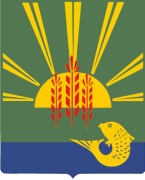 АДМИНИСТРАЦИЯХАНКАЙСКОГО МУНИЦИПАЛЬНОГО РАЙОНАПРИМОРСКОГО КРАЯПОСТАНОВЛЕНИЕ24.06.2011с. Камень-Рыболовс. Камень-Рыболов№№410-паО предоставлении земельного участка в аренду Смирновой Т.В.О предоставлении земельного участка в аренду Смирновой Т.В.           Рассмотрев заявление Смирновой Татьяны Васильевны о предоставлении земельного участка в аренду для ведения личного подсобного хозяйства (пастбище) с разрешенным сельскохозяйственным использованием площадью 3 га из земель населенных пунктов, находящегося примерно в 600 метрах по направлению на юг от ориентира – «Жилой дом», расположенного за пределами участка, адрес ориентира: Приморский край, Ханкайский район, с. Камень-Рыболов, ул. Димитрова, 135 «А», и учитывая, что по истечении месяца со дня опубликования сообщения о предоставлении вышеназванного участка в аренду иных заявлений, кроме Смирновой Татьяны Васильевны, в адрес Администрации Ханкайского муниципального района не поступило, в соответствии с Земельным кодексом Российской Федерации Администрация Ханкайского муниципального района           Рассмотрев заявление Смирновой Татьяны Васильевны о предоставлении земельного участка в аренду для ведения личного подсобного хозяйства (пастбище) с разрешенным сельскохозяйственным использованием площадью 3 га из земель населенных пунктов, находящегося примерно в 600 метрах по направлению на юг от ориентира – «Жилой дом», расположенного за пределами участка, адрес ориентира: Приморский край, Ханкайский район, с. Камень-Рыболов, ул. Димитрова, 135 «А», и учитывая, что по истечении месяца со дня опубликования сообщения о предоставлении вышеназванного участка в аренду иных заявлений, кроме Смирновой Татьяны Васильевны, в адрес Администрации Ханкайского муниципального района не поступило, в соответствии с Земельным кодексом Российской Федерации Администрация Ханкайского муниципального района           Рассмотрев заявление Смирновой Татьяны Васильевны о предоставлении земельного участка в аренду для ведения личного подсобного хозяйства (пастбище) с разрешенным сельскохозяйственным использованием площадью 3 га из земель населенных пунктов, находящегося примерно в 600 метрах по направлению на юг от ориентира – «Жилой дом», расположенного за пределами участка, адрес ориентира: Приморский край, Ханкайский район, с. Камень-Рыболов, ул. Димитрова, 135 «А», и учитывая, что по истечении месяца со дня опубликования сообщения о предоставлении вышеназванного участка в аренду иных заявлений, кроме Смирновой Татьяны Васильевны, в адрес Администрации Ханкайского муниципального района не поступило, в соответствии с Земельным кодексом Российской Федерации Администрация Ханкайского муниципального района           Рассмотрев заявление Смирновой Татьяны Васильевны о предоставлении земельного участка в аренду для ведения личного подсобного хозяйства (пастбище) с разрешенным сельскохозяйственным использованием площадью 3 га из земель населенных пунктов, находящегося примерно в 600 метрах по направлению на юг от ориентира – «Жилой дом», расположенного за пределами участка, адрес ориентира: Приморский край, Ханкайский район, с. Камень-Рыболов, ул. Димитрова, 135 «А», и учитывая, что по истечении месяца со дня опубликования сообщения о предоставлении вышеназванного участка в аренду иных заявлений, кроме Смирновой Татьяны Васильевны, в адрес Администрации Ханкайского муниципального района не поступило, в соответствии с Земельным кодексом Российской Федерации Администрация Ханкайского муниципального района           Рассмотрев заявление Смирновой Татьяны Васильевны о предоставлении земельного участка в аренду для ведения личного подсобного хозяйства (пастбище) с разрешенным сельскохозяйственным использованием площадью 3 га из земель населенных пунктов, находящегося примерно в 600 метрах по направлению на юг от ориентира – «Жилой дом», расположенного за пределами участка, адрес ориентира: Приморский край, Ханкайский район, с. Камень-Рыболов, ул. Димитрова, 135 «А», и учитывая, что по истечении месяца со дня опубликования сообщения о предоставлении вышеназванного участка в аренду иных заявлений, кроме Смирновой Татьяны Васильевны, в адрес Администрации Ханкайского муниципального района не поступило, в соответствии с Земельным кодексом Российской Федерации Администрация Ханкайского муниципального района           Рассмотрев заявление Смирновой Татьяны Васильевны о предоставлении земельного участка в аренду для ведения личного подсобного хозяйства (пастбище) с разрешенным сельскохозяйственным использованием площадью 3 га из земель населенных пунктов, находящегося примерно в 600 метрах по направлению на юг от ориентира – «Жилой дом», расположенного за пределами участка, адрес ориентира: Приморский край, Ханкайский район, с. Камень-Рыболов, ул. Димитрова, 135 «А», и учитывая, что по истечении месяца со дня опубликования сообщения о предоставлении вышеназванного участка в аренду иных заявлений, кроме Смирновой Татьяны Васильевны, в адрес Администрации Ханкайского муниципального района не поступило, в соответствии с Земельным кодексом Российской Федерации Администрация Ханкайского муниципального районаПОСТАНОВЛЯЕТ:ПОСТАНОВЛЯЕТ:ПОСТАНОВЛЯЕТ:ПОСТАНОВЛЯЕТ:ПОСТАНОВЛЯЕТ:ПОСТАНОВЛЯЕТ:          1. Предоставить Смирновой Татьяне Васильевне в аренду сроком до 1 года (с 15.06.2011 г. по 13.06.2012 г.) земельный участок из земель населенных пунктов общей площадью – 3 га, для ведения личного подсобного хозяйства (пастбище) с разрешенным сельскохозяйственным использованием. Земельный участок находится примерно в 600 метрах по направлению на юг от ориентира – «Жилой дом», расположенного за пределами участка, адрес ориентира: Приморский край, Ханкайский район, с.Камень-Рыболов, ул. Димитрова, 135 «А».          2. Отделу градостроительства и земельных отношений Администрации Ханкайского муниципального района подготовить договор аренды земельного участка.          3. Обязать Смирнову Татьяну Васильевну обеспечить эффективное использование земельного участка, соблюдать экологические и санитарные требования на данном участке и прилегающей к нему территории в надлежащем санитарном состоянии.          1. Предоставить Смирновой Татьяне Васильевне в аренду сроком до 1 года (с 15.06.2011 г. по 13.06.2012 г.) земельный участок из земель населенных пунктов общей площадью – 3 га, для ведения личного подсобного хозяйства (пастбище) с разрешенным сельскохозяйственным использованием. Земельный участок находится примерно в 600 метрах по направлению на юг от ориентира – «Жилой дом», расположенного за пределами участка, адрес ориентира: Приморский край, Ханкайский район, с.Камень-Рыболов, ул. Димитрова, 135 «А».          2. Отделу градостроительства и земельных отношений Администрации Ханкайского муниципального района подготовить договор аренды земельного участка.          3. Обязать Смирнову Татьяну Васильевну обеспечить эффективное использование земельного участка, соблюдать экологические и санитарные требования на данном участке и прилегающей к нему территории в надлежащем санитарном состоянии.          1. Предоставить Смирновой Татьяне Васильевне в аренду сроком до 1 года (с 15.06.2011 г. по 13.06.2012 г.) земельный участок из земель населенных пунктов общей площадью – 3 га, для ведения личного подсобного хозяйства (пастбище) с разрешенным сельскохозяйственным использованием. Земельный участок находится примерно в 600 метрах по направлению на юг от ориентира – «Жилой дом», расположенного за пределами участка, адрес ориентира: Приморский край, Ханкайский район, с.Камень-Рыболов, ул. Димитрова, 135 «А».          2. Отделу градостроительства и земельных отношений Администрации Ханкайского муниципального района подготовить договор аренды земельного участка.          3. Обязать Смирнову Татьяну Васильевну обеспечить эффективное использование земельного участка, соблюдать экологические и санитарные требования на данном участке и прилегающей к нему территории в надлежащем санитарном состоянии.          1. Предоставить Смирновой Татьяне Васильевне в аренду сроком до 1 года (с 15.06.2011 г. по 13.06.2012 г.) земельный участок из земель населенных пунктов общей площадью – 3 га, для ведения личного подсобного хозяйства (пастбище) с разрешенным сельскохозяйственным использованием. Земельный участок находится примерно в 600 метрах по направлению на юг от ориентира – «Жилой дом», расположенного за пределами участка, адрес ориентира: Приморский край, Ханкайский район, с.Камень-Рыболов, ул. Димитрова, 135 «А».          2. Отделу градостроительства и земельных отношений Администрации Ханкайского муниципального района подготовить договор аренды земельного участка.          3. Обязать Смирнову Татьяну Васильевну обеспечить эффективное использование земельного участка, соблюдать экологические и санитарные требования на данном участке и прилегающей к нему территории в надлежащем санитарном состоянии.          1. Предоставить Смирновой Татьяне Васильевне в аренду сроком до 1 года (с 15.06.2011 г. по 13.06.2012 г.) земельный участок из земель населенных пунктов общей площадью – 3 га, для ведения личного подсобного хозяйства (пастбище) с разрешенным сельскохозяйственным использованием. Земельный участок находится примерно в 600 метрах по направлению на юг от ориентира – «Жилой дом», расположенного за пределами участка, адрес ориентира: Приморский край, Ханкайский район, с.Камень-Рыболов, ул. Димитрова, 135 «А».          2. Отделу градостроительства и земельных отношений Администрации Ханкайского муниципального района подготовить договор аренды земельного участка.          3. Обязать Смирнову Татьяну Васильевну обеспечить эффективное использование земельного участка, соблюдать экологические и санитарные требования на данном участке и прилегающей к нему территории в надлежащем санитарном состоянии.          1. Предоставить Смирновой Татьяне Васильевне в аренду сроком до 1 года (с 15.06.2011 г. по 13.06.2012 г.) земельный участок из земель населенных пунктов общей площадью – 3 га, для ведения личного подсобного хозяйства (пастбище) с разрешенным сельскохозяйственным использованием. Земельный участок находится примерно в 600 метрах по направлению на юг от ориентира – «Жилой дом», расположенного за пределами участка, адрес ориентира: Приморский край, Ханкайский район, с.Камень-Рыболов, ул. Димитрова, 135 «А».          2. Отделу градостроительства и земельных отношений Администрации Ханкайского муниципального района подготовить договор аренды земельного участка.          3. Обязать Смирнову Татьяну Васильевну обеспечить эффективное использование земельного участка, соблюдать экологические и санитарные требования на данном участке и прилегающей к нему территории в надлежащем санитарном состоянии.И.о. главы Администрациимуниципального района					                И.о. главы Администрациимуниципального района					                И.о. главы Администрациимуниципального района					                И.о. главы Администрациимуниципального района					                  С.П. Остапенко  С.П. Остапенко